ACCES au RSST (Registre Santé Sécurité au Travail)https://extranet.ac-dijon.fr/sst/PSST/PSST_000.php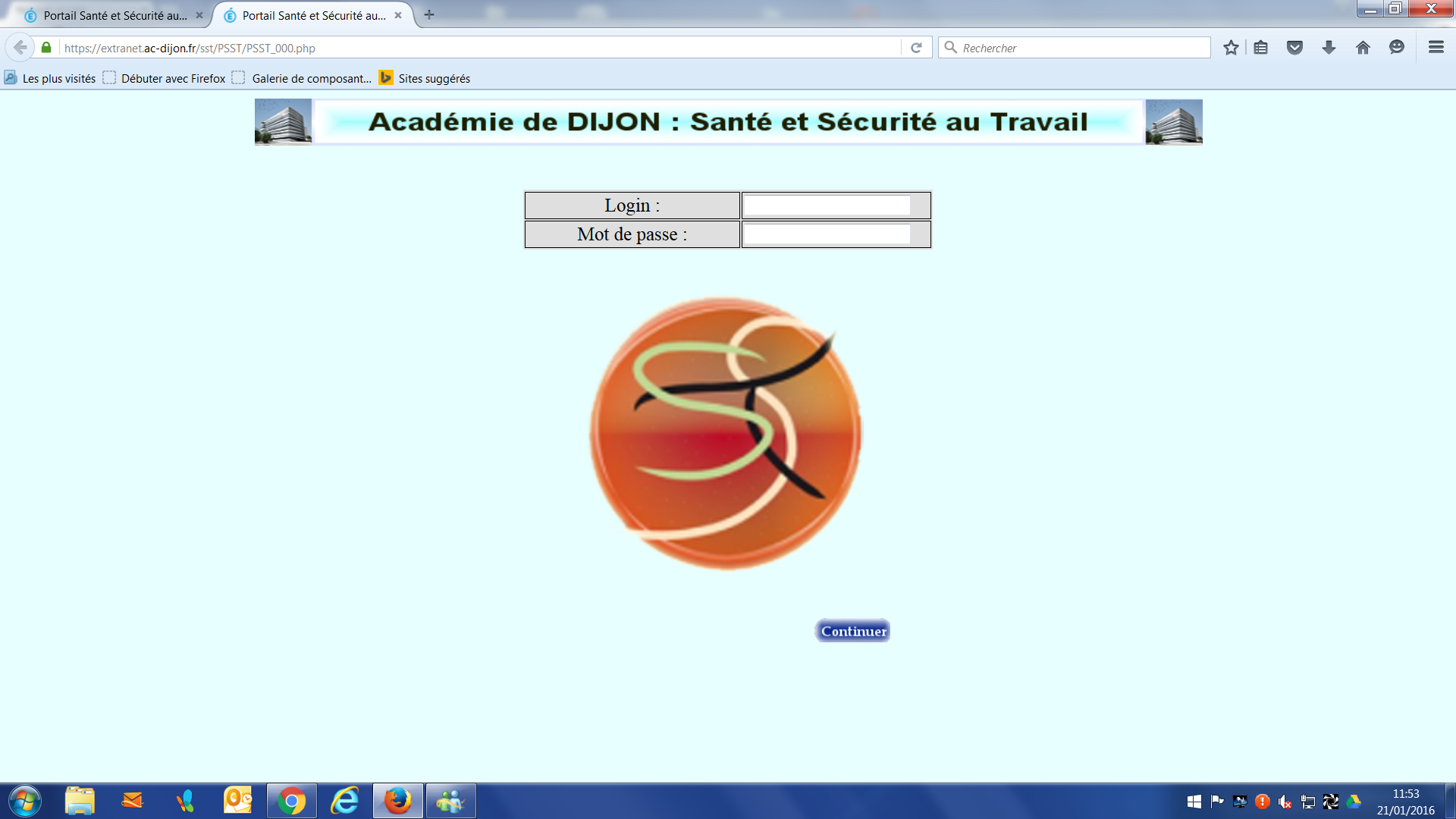 Login et mot de passe identiques que pour l’accès au Webmail ac-dijonClic : ContinuerPuis page suivante , clic : 1er degréAffichage nom de l’écoleClic : ContinuerOuverture du registre SST de l’écoleClic : faire des observationsEt inscriptions des observations (attention : nombre de caractères limités). Choisir ses termes pour ne pas être accusé de diffamation.Adresser une copie au Se-Unsa et donner les compléments d’informations qui permettront aux représentants des personnels Se UNSA au CHSCT de soutenir votre signalement.Il est souhaitable que votre hiérarchie ait été avisée du problème en amont.Marianne Giller, Nicole Méline, Sylvie DescombesReprésentante SE- Unsa au CHSCT 71         